ApstiprinĀTS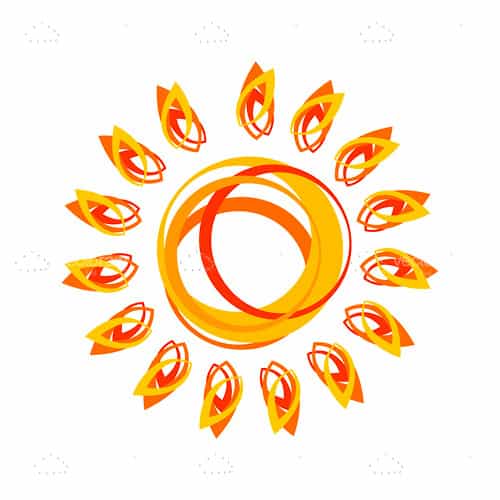 Kandavas novada Izglītības pārvaldes vadītāja K.ElksnīteVides objektu un mākslas darbu izstāde - konkurss“Visa Dieva radībiņa saulītē līgojās ”NOLIKUMSMĒRĶI UN UZDEVUMI1. Veicināt bērnu un jauniešu radošo spēju attīstību, iniciatīvu izteikt sevi ar vizuālās un vizuāli plastiskās mākslas izteiksmes līdzekļiem.2. Rosināt interesi par Latvijas dabu, tās daudzveidību un saglabāšanu.3.Veicināt konkursa dalībnieku interesi par vides objektu un ārējā vidē eksponējamu mākslas darbu veidošanu. 4.Veicināt visu izglītības iestāžu mākslas pedagogu sadarbību un pieredzes apmaiņu. ORGANIZATORI	Kandavas novada Izglītības pārvalde sadarbībā ar Kandavas novada izglītības iestādēm.DALĪBNIEKIIzglītības iestāžu interešu izglītības mākslas jomu pulciņu audzēkņi.Pasākumu laikā dalībnieki var tikt fotografēti/filmēti/inervēti, un audiovizuālais materiāls var tikt publiskots.KONKURSA TĒMA UN NOSACĪJUMIRisinot konkursa tēmu „Visa Dieva radībiņa saulītē līgojās”, konkursa dalībniekiem tiek aicināti pētīt un izzināt Latvijas dabu. APAKŠTĒMAS: Latvijas augu valsts daudzveidība;Latvijas dzīvnieku valsts daudzveidība;Latvijas ūdeņi (avoti, upes, ezeri, jūra u.c.);Latvijas ģeoloģiskie objekti (klintis, alas, akmeņi u.c.);Nozīmīgi dabas objekti, to apzināšana un aizsardzība;Cilvēks un daba;Klimata pārmaiņu ietekme uz Latvijas dabu.Dalībnieki, atbilstoši konkursa tēmai, veido vides objektus vai ārējā vidē (brīvā dabā) eksponējamus vizuālās un vizuāli plastiskās mākslas darbus (individuālos, kopdarbus1 vai kolektīvos darbus2). 1 kopdarbs - darbu veidojuši ne vairāk kā 3 autori. Ja darbs tiek izvirzīts apbalvošanai, pēc žūrijas komisijas lēmuma darbu autoriem var tikt piešķirts viens kopējs apbalvojums vai autori apbalvoti individuāli.2 kolektīvais darbs – darbam ir vairāk nekā 3 autori. Ja darbs tiek izvirzīts apbalvošanai, tā autoriem tiek piešķirts viens apbalvojums. Dalībai ar konkursu saistītos pasākumos kolektīvā darba autoru skaits var tikt ierobežots.NORISEProjekts tiek īstenots trīs kārtās:1.kārta.Notiek pilsētā/ novadā/ apvienotajos novados. Konkursa norises formu (izstāde vai darbu vērtēšana pēc iesniegtajiem pieteikumiem un fotogrāfijām) un iesniedzamo darbu skaitu nosaka konkursa 1.kārtas organizatori.Pieteikšanās 1.kārtas konkursam Kandavas novadā līdz š.g. 29.martam, sūtot pieteikumu uz e-pasta adresi jcnagla@inbox.lv. Iesūtītos darbus izskatīs Kandavas novada Izglītības pārvaldes izveidota komisija.Kandavas novada Izglītības pārvade izvirza konkursantus 2.kārtai.Oriģinālākie un interesantākie darbi tiek izvirzīti uz konkursa 2.kārtu. No viena interešu izglītības pulciņa konkursa 2.kārtai drīkst izvirzīt ne vairāk kā trīs darbus.2.kārta. Konkursa 2.kārtai tiek iesūtīti pieteikumi un darbu fotogrāfijas atbilstoši nolikumā noteiktajām prasībām (skat. PIETEIKUMU IESNIEGŠANA UN NOFORMĒŠANA).Žūrijas komisijas izvirzītie darbi konkursa 3.kārtai tiks paziņoti līdz 2018.gada 24.aprīlim VISC mājaslapā: www.visc.gov.lv 3.kārta. Izstāde-konkurss plānota no 2018.gada 17.maija līdz 2018.gada 13.septembrim.2018.gada 17.maijs – konkursa 3.kārtai izvirzīto darbu ievešana, uzstādīšana, izstādes “Visa Dieva radībiņa saulītē līgojās” iekārtošana, atklāšana un konkursa laureātu apbalvošana (vieta tiks paziņota VISC mājaslapā www.visc.gov.lv atsevišķi).2018.gada 13.septembris – izstādes demontāža, izstādes-konkursa “Visa Dieva radībiņa saulītē līgojās” noslēguma seminārs pedagogiem (uz semināru tiks aicināti pedagogi, kuru audzēkņu darbi piedalīsies izstādē).pieteikumu iesniegšana UN noformēšana 1.kārta. Pieteikumu un darbu iesniegšanas kārtību konkursam nosaka konkursa 1.kārtas organizatori.Pieteikšanās 1.kārtas konkursam Kandavas novadā līdz š.g. 29.martam, sūtot pieteikumu uz e-pasta adresi jcnagla@inbox.lv.  2.kārta. Pieteikums konkursa 2.kārtai (skat. pielikumu) kopā ar darbu fotogrāfijām tiek iesūtīta elektroniski PowerPoint formātā, kurā redzams: - izstādei pieteiktais darbs vienā vai vairākos to raksturojošos rakursos;- darbu raksturojošas detaļas, izmantotie materiāli;- fotogrāfija, kurā pieteiktais darbs eksponēts ārējā vidē (brīvā dabā).Konkursam pieteikto darbu fotogrāfijas jānoformē PowerPoint formātā (skat. pielikumu). Pēc nepieciešamības fotogrāfijām var pievienot komentārus. Konkursa darba prezentācijai izmantot ne vairāk kā 5 PowerPoint programmas slaidus. Maksimālais faila apjoms 10 Mb. Faila nosaukumā jānorāda izglītības iestādes nosaukums un darba nosaukums (piem. Talsu_bjc_Ziedi.doc). Ja no vienas izglītības iestādes tiek iesūtīti vairāki darbi, tos numurē (piem. Talsu_bjc_1_Ziedi.doc; Talsu_bjc_2_Putnu_ darzs.doc).Pieteikumu un fotogrāfijas PowerPoint formātā iesūtīt līdz 2018.gada 13.aprīlim elektroniski VISC Interešu izglītības un audzināšanas darba nodaļas vecākajai referentei Aretai Raudzepai, tālr.67350810, e-pasts: areta.raudzepa@visc.gov.lv.Iesniedzot darba fotogrāfijas un darbu konkursam, dalībnieks piekrīt, ka organizatori to var izmantot, ar atsauci uz autoru, jebkuros plašsaziņas līdzekļos pilnā apjomā vai atsevišķas darba daļas bez īpašas saskaņošanas ar autoru, tai skaitā fiksēt fotogrāfijās, izmantot ar konkursu saistītos drukas darbos, video ierakstos, publiski pārraidīt televīzijā neierobežotā apjomā un laika periodā Latvijā un ārpus tās robežām.KONKURSA DARBU NOFORMĒŠANA Izstādē-konkursā izstādīto vides objektu konstrukcijām jābūt stabilām, drošām, noturīgām pret laika apstākļu ietekmi, jābūt pievienotiem stiprinājumiem (ja tādi nepieciešami).Vizuālās un vizuāli plastiskās mākslas darbiem jābūt veidotiem no eksponēšanai ārējā vidē piemērotiem materiāliem. Kolektīvajiem darbiem un kopdarbiem jābūt atbilstoši noformētiem, jāparedz eksponēšanai ārējā vidē nepieciešamās konstrukcijas (podesti, stendi, paaugstinājumi u.c., ja tādi nepieciešami) vai iepriekš jāvienojas ar konkursa organizatoriem par darba eksponēšanai nepieciešamo inventāru.Izstādei-konkursam iesniegtajiem darbiem jābūt pievienotai vizītkartei darba identifikācijai, kurā norādīts darba nosaukums, autora vārds, uzvārds, klase, izglītības iestāde, pedagoga vārds, uzvārds. Vizītkarte jānoformē datordrukā un jāielaminē.Vizītkartes noformējums: VĒRTĒŠANA UN APBALVOŠANA 1.kārta. Konkursa darbu vērtēšana notiek pilsētā/ novadā/ apvienotajos novados. Konkursa norises formu (izstāde vai darbu vērtēšana pēc iesniegtajiem pieteikumiem un fotogrāfijām) nosaka konkursa 1.kārtas organizatori. Labākie darbi tiek izvirzīti konkursa 2.kārtai.2.kārta. Vides objektus vai ārējā vidē eksponējamus vizuālās un vizuāli plastiskās mākslas darbus vērtē VISC izveidota žūrija. Konkursam pieteikto darbu vērtēšana notiek pēc iesūtītajiem pieteikumiem un darbu fotogrāfijām atbilstoši nolikumā noteiktajām prasībām un vērtēšanas kritērijiem.Žūrija izvirza oriģinālākos un mākslinieciski interesantākos darbus, piešķirot darbu autoriem I, II un III pakāpes diplomus. Darbus, kuri konkursā saņem I un II pakāpes novērtējumu, izvirza konkursa 3.kārtai un izstādei “Visa Dieva radībiņa saulītē līgojās”.Vērtēšanas kritēriji:- atbilstība nolikuma prasībām,- darba tematiskais risinājums,- kompozīcija, - darba izpildījuma kvalitāte,- oriģinalitāte,-attieksme pret darbu.3.kārta. VISC izveidota žūrija atbilstoši nolikuma kritērijiem vērtē noslēguma izstādes-konkursa “Visa Dieva radībiņa saulītē līgojās” darbus. Veiksmīgāko darbu autoriem tiek piešķirti 1., 2.un 3.pakāpes diplomi un balvas (kopā ne vairāk kā 1/3 daļai no kopējā konkursa 3.kārtas dalībnieku skaita). FINANSĒŠANA1. kārtu finansē izglītības iestādes, izglītības pārvaldes un pašvaldības. 2. kārtā no valsts budžeta 42.03. apakšprogrammas „Skolu jaunatnes dziesmu un deju svētki” finansē žūrijas komisijas darbu, telpu īri, balvas. 3.kārtas norisi daļēji finansē no valsts budžeta 42.03. apakšprogrammas „Skolu jaunatnes dziesmu un deju svētki” un piesaistītajiem līdzekļiem. Dalībnieku piedalīšanos (ceļa izdevumus, ēdināšanu) finansē pašvaldība vai iestāde, kuru dalībnieki pārstāv.Kandavas novada Izglītības pārvaldes metodiķe Ieva Ozoliņajcnagla@inbox.lv 28329487 www.knip.lv